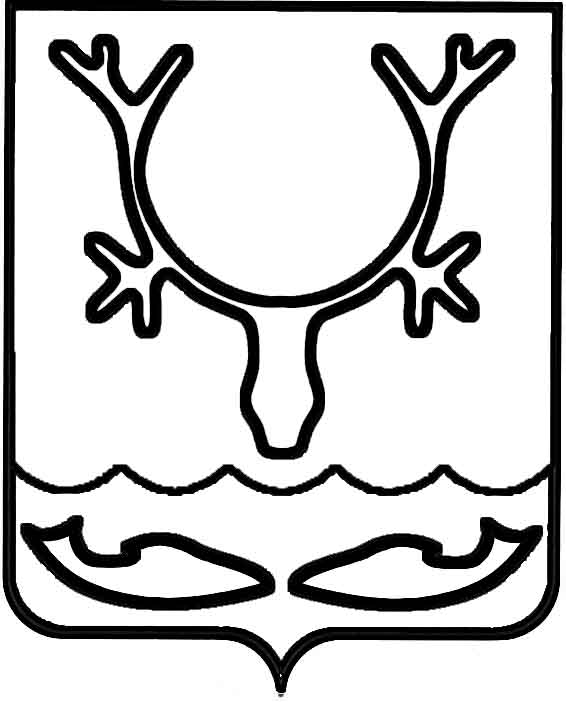 Администрация МО "Городской округ "Город Нарьян-Мар"ПОСТАНОВЛЕНИЕот “____” __________________ № ____________		г. Нарьян-МарВ соответствии с Федеральными законами от 06.10.2003 № 131-ФЗ                    "Об общих принципах организации местного самоуправления в Российской Федерации", от 24.07.2007 № 209-ФЗ "О развитии малого и среднего предпринимательства Российской Федерации", постановлением Администрации МО "Городской округ "Город Нарьян-Мар" от 11.10.2013 № 2061 "Об утверждении муниципальной программы муниципального образования "Городской округ "Город Нарьян-Мар" "Создание условий для экономического развития", в рамках реализации программных мероприятий по поддержке субъектов малого и среднего предпринимательства Администрация МО "Городской округ "Город Нарьян-Мар"П О С Т А Н О В Л Я Е Т:Внести в Порядок предоставления субсидий субъектам малого и среднего предпринимательства на возмещение части затрат по подготовке кадров, утвержденный постановлением Администрации МО "Городской округ "Город Нарьян-Мар" от 17.02.2014 № 407 (в ред. от 30.04.2015 № 539), (далее – Порядок) следующие изменения:В пункте 1.2:Абзац второй изложить в следующей редакции:"- субъекты малого и среднего предпринимательства – хозяйствующие субъекты (юридические лица и индивидуальные предприниматели), отнесенные               в соответствии с условиями, установленными Федеральным законом от 24 июля 2007 года № 209-ФЗ "О развитии малого и среднего предпринимательства                         в Российской Федерации", к малым и средним предприятиям, в том числе                          к микропредприятиям и средним предприятиям;".В пятом абзаце слова "в лице отдела финансирования, бухгалтерского учета и материально-технического обеспечения, на который возложены функции по перечислению средств субсидии субъектам малого и среднего предпринимательства" исключить.Абзац шестой изложить в следующей редакции:"- комиссия – комиссия по отбору получателей поддержки из бюджета МО "Городской округ "Город Нарьян-Мар" в рамках муниципальной программы МО "Городской округ "Город Нарьян-Мар" "Создание условий для экономического развития";".Пункт 2.1.4 изложить в следующей редакции:"2.1.4. Осуществляющие предпринимательскую деятельность по следующим направлениям:-	обрабатывающие производства (за исключением производства алкогольных напитков, табачных изделий);-	техническое обслуживание и ремонт автотранспортных средств;-	ремонт бытовых изделий и предметов личного пользования, в том числе ремонт бытовых электрических изделий;-	управление эксплуатацией жилого фонда;-	деятельность гостиниц и прочих мест для временного проживания;-	деятельность по предоставлению прочих персональных услуг;-	деятельность в области культуры, спорта, организации досуга и развлечений (за исключением деятельности по организации и проведению азартных игр и заключению пари, по организации и проведению лотерей);-	деятельность туристических агентств и туроператоров.".1.3.	В пункте 3.1 слова "основному виду" исключить.1.4.	Пункт 4.4 изложить в следующей редакции:"4.4. Заявитель информируется о решении комиссии, принятом по его обращению, в письменном виде в течение пяти дней со дня его принятия.".1.5.	Раздел 4 дополнить пунктом следующего содержания:"4.5. Решение об отказе в предоставлении субсидии принимается в случае:-	несоответствия организации критериям, указанным в пункте 2 настоящего Порядка;-	содержания в представленных документах недостоверных сведений;-	предоставления неполного перечня документов, необходимых                       для получения субсидии, указанных в пункте 4.1 настоящего Порядка.".1.6.	Пункт 5.8 изложить в следующей редакции:"5.8. Управление вносит запись в реестр субъектов малого и среднего предпринимательства – получателей поддержки в течение 30 (тридцати) дней               со дня принятия решения о предоставлении субсидии.".1.7.	Пункт 6.1 дополнить абзацем следующего содержания:"Возврат остатков субсидий, не использованных в отчетном финансовом году, производится в текущем финансовом году получателем субсидий в случаях, предусмотренных соглашением о предоставлении субсидии.".Настоящее постановление вступает в силу с момента его принятия и подлежит официальному опубликованию.1702.2016160О внесении изменений в Порядок предоставления субсидий субъектам            малого и среднего предпринимательства                           на возмещение части затрат по подготовке кадровИ.о. главы МО "Городской округ "Город Нарьян-Мар" А.Б.Бебенин